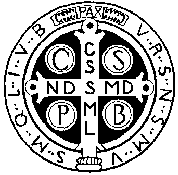 Osnovna glazbena škola       sv. Benedikta     Zadar, Madijevaca 10Zaključcisa 73. sjednice Školskog odbora Osnovne glazbene škole sv. Benedikta, održane 7.-8. prosinca 2020. godine putem e-pošteDana 7. prosinca 2020. godine predsjednica Školskog odbora uputila je e-poruku svim članovima Školskog odbora o otvaranju 73. sjednice Školskog odbora sa dnevnim redom:

1.      Usvajanje zapisnika 72. sjednice ŠO
2.      Izvještaj ravnatelja o rješenju prosvjetne inspekcije, sukladno čl. 71, st. 2, alineja 25 Statuta
3.      Suglasnost za zapošljavanje po natječaju za učitelja/icu gitare
4.      Izmjena Poslovnika o radu školskih tijela
Ad. 1)Usvojen je jednoglasno zapisnik sa prethodne 72. sjednice Školskog odbora.Ad. 2)Sukladno čl. 71., st. 2., alineja 25, ravnatelj Osnovne glazbene škole sv. Benedikta Školskom odboru podnosi izvještaj o Rješenju prosvjetne inspekcije zaprimljenog 23. studenog 2020. godine.Ad. 3)Školski odbor daje suglasnost za zapošljavanje A. P. na određeno radno vrijeme, do 5 mjeseci.Ad. 4)Školski odbor daje suglasnost za Izmjenu Poslovnika o radu školskih vijeća kako je predloženo.Na vlastiti zahtjev Školski odbor je razriješio I. C. dužnosti ravnatelja danom 8. prosinca 2020. godine te ga je imenovao vršiteljem dužnosti ravnatelja od 9. prosinca 2020. godine.U radu 73. sjednice Školskog odbora sudjelovali su svi članovi i sve odluke su donesene jednoglasno. KLASA: 003-01/20-01/29URBROJ: 2198-1-47-20-01Zadar, 9. prosinca 2020. godineZapisničar: M. A.